Zakład Antropologii Kultury i Badań Kaszubsko-PomorskichZakład Antropologii Kultury i Badań Kaszubsko-PomorskichZakład Antropologii Kultury i Badań Kaszubsko-Pomorskich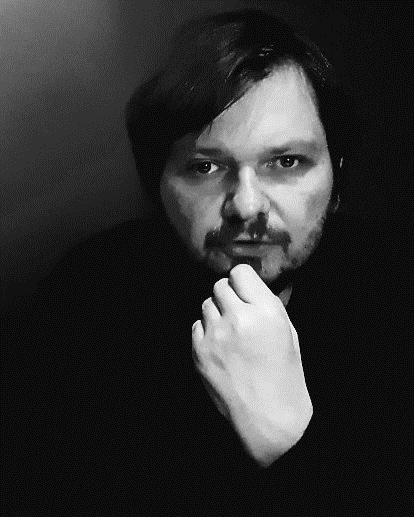 Imię i nazwisko dr Janusz BohdziewiczImię i nazwisko dr Janusz BohdziewiczSpecjalność:Literaturoznawstwo (hermeneutyka kultury i komparatystyka)Nauki o kulturze i religii (teoria filmu, mediów i kultury elektralnej; myśl postsekularna; antropologia widzenia i uwagi)Telefon:E-mail:janusz.bohdziewicz@upsl.edu.plPublikacje:Wiodące tematy badawcze:Wiodące tematy badawcze:Szeroko rozumiany namysł wokół wspólnego miejsca przecięcia się kultury elektralnej/wizualnej, religii i filozofii – w kierunku stworzenia ogólnych teorii. Prace szczegółowe w większości dotyczą: kulturowych/antropologicznych modeli widzenia i myślenia; rozumienia bazowych dla myśli wyobrażeń (m.in. czasu, podmiotowości/tożsamości, wspólnoty, sztuki, religii, filozofii) w relacji do zmian medialnych uwarunkowań kultury, zwłaszcza w horyzoncie rewolucji cyfrowej. Członkostwo w organizacjach naukowych:Członkostwo w organizacjach naukowych:Pomorskie Towarzystwo Filozoficzno-TeologicznePełnione funkcje:Pełnione funkcje:Inne:Inne:Laureat Nagrody Dyrektora Narodowego Centrum Kultury w X edycji konkursu na najlepszą pracę doktorską w dziedzinie nauk o kulturze.